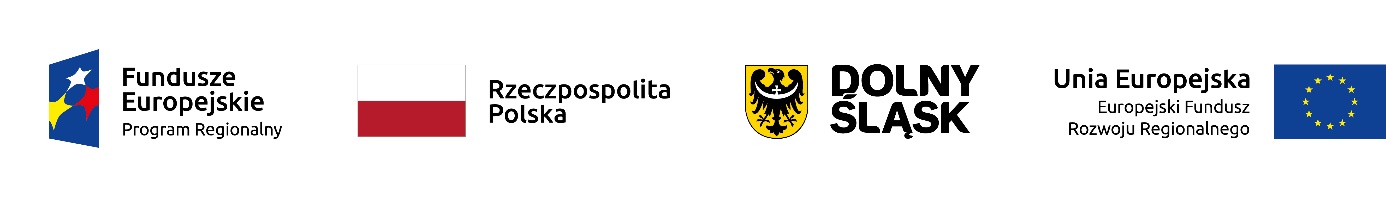 Dodatkowe wyjaśnienia Zamawiającego do treści opisów i przedmiarów.Dotyczy: przetargu nieograniczonego na przebudowę wnętrza podwórzowego w zakresie układu komunikacyjnego, dojść  i dojazdów do budynków, budowy miejsc postojowych, rekultywacji zieleni, odwodnienia i oświetlenia terenu oraz rozbiórki obiektów istniejących w kwartale ulic Traugutta 93-97, Prądzyńskiego 4-24a, Komuny Paryskiej 82-84 we Wrocławiu, znak postępowania: WM/SZP/PN/5/2019/GPoniżej w punktach dodatkowe wyjaśnienia Zamawiającego do treści opisów i przedmiarów.Zamawiający dopuścił możliwość złożenia ofert zawierających rozwiązania równoważne, na co wskazują zapisy w Rozdziale III ust. 11 pkt 13 SIWZ.„Wszystkie nazwy własne urządzeń i materiałów użyte w dokumentacji projektowej są podane przykładowo i określają jedynie minimalne oczekiwane parametry jakościowe oraz wymagany standard.W Projekcie Wykonawczym Instalacje Elektryczne Zamawiający określił oprawy oświetleniowe zewnętrzne wnętrza podwórzowego jako Philips typu BDP103 PCC 1xGRN40/830 DRW. Oczywiście należy przyjąć tą oprawę jako punkt odniesienia.W przedmiarze robót brak jest osobnej pozycji dotyczącej ułożenia krawężników na łukach o promieniu R<12,0 m. Przedmiar robót w pozycjach 111 i 148 uwzględnia całkowitą długość krawężników i w tych pozycjach należy uwzględnić także montaż krawężników na łukachNa rys. D03 (szczegół odwodnienia przykrawężnikowego) zaprojektowano obrzeże z tworzyw sztucznych typu ECO-BOARD o wysokości 7,8 cm na ławie z kruszywa. Element ten pojawił się omyłkowo.Zgodnie z opisem technicznym branży drogowej przestrzeń pomiędzy kostką należy wypełnić humusem i obsiać trawą. W załączonej dokumentacji projektowej – rys. IS02 błędnie określono, iż materiałem wypełniającym spoiny kostki betonowej typu EKO jest kruszywo łamane o frakcji 4x6 mm Podbudowa jezdni manewrowych z kruszywa powinna posiadać CBR≥80%. Podbudowa miejsc postojowych powinna posiadać CBR≥60%.Nawierzchnię z kostki betonowej oraz kamienną należy układać na warstwie z kruszywa łamanego frakcji 0/8 mm. Grubość warstwy po zagęszczeniu 4 cm.Przedmiar robót obejmuje całkowitą powierzchnię nawierzchni z kostki; w wycenie należy uwzględnić także część kostki w innym kolorze.W części opisowej branży drogowej jest zapis w pkt 7.4 Miejsca postojowe i place TYPI (KR1, G1) Warstwa wyrównawcza z mieszanki niezwiązanej z gruntu niewysadzinowego (naturalnego), CBR≥20 %, grubość warstwy po zagęszczeniu 5,0 cm. - jest to jedynie warstwa wyrównawcza pod podbudowę z paneli odwadniających.Po przeprowadzonej wizji lokalnej w terenie stwierdzono znaczną ilość kostki kamiennej w złym stanie. Zgodnie z przedmiarem robót – pozycja nr 58 d.1.1.9 i 60 d.1.1.9 elementy zniszczone należy wywieźć i zutylizować. Brakujący materiał należy zakupić; kształt i kolorystyka jak istniejąca kostka. Koszt należy uwzględnić w wycenie ofertowej.Zgodnie z zapisem STWiORB „następne koszenia powinny się odbywać w takich odstępach czasu, aby wysokość trawy przed kolejnym koszeniem nie przekraczała wysokości 10 do 12 cm. Koszt koszenia trawy należy ująć w pozycjach nr 129 i 130, dotyczących wykonania trawników. W okresie od maja do września należy przyjąć krotność koszenia trawy 5.